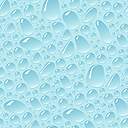 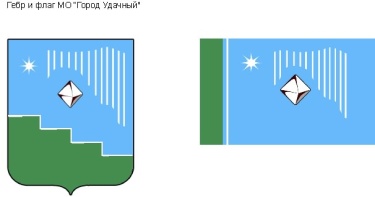 Центральная площадь 1, г. Удачный, Мирнинский район, Республика Саха (Якутия), 678188Факс: (41136) 5-03-70, тел. (41136) 5-25-70; E-mail: adm.udachny@mail.ru	ПОСТАНОВЛЕНИЕ	от «_09_» __12__ 2022г.                                                                                  			       № _890_О внесении изменений в постановлениеот 10.09.2020 № 423 «Об утверждении Порядкаосуществления ведомственного контроля за соблюдением требований Федерального закона от 18.07.2011№ 223-ФЗ «О закупках товаров, работ, услуготдельными видами юридических лиц» и иныхпринятых в соответствии с ним нормативныхправовых актов Российской Федерации»В соответствии с приказом Росархива от 20.12.2019 № 236 «Об утверждении Перечня типовых управленческих архивных документов, образующихся в процессе деятельности государственных органов, органов местного самоуправления и организаций, с указанием сроков их хранения»,ПОСТАНОВЛЯЮ:Внести в Порядок осуществления ведомственного контроля за соблюдением требований Федерального закона от 18.07.2011 № 223-ФЗ «О закупках товаров, работ, услуг отдельными видами юридических лиц» и иных принятых в соответствии с ним нормативных правовых актов Российской Федерации, утвержденный постановлением от 10.09.2020 № 423, следующие изменения:в пункте 5 слово «постановлением» заменить словом «распоряжением»;в пункте 12 слово «постановления» заменить словом «распоряжения»;в пункте 25 после слова «разрабатывает» добавить слова «проект распоряжения»;в приложении 2 к Порядку слова «утвержденного постановлением от _________ № ____/постановления» заменить словами «утвержденного распоряжением от _________ № ____/ распоряжения»;в приложении 3 к Порядку слово «постановления» заменить словом «распоряжения».Настоящее постановление подлежит официальному опубликованию (обнародованию) в порядке, установленном Уставом МО «Город Удачный».Ответственный за направление настоящего постановления для размещения на официальном сайте МО «Город Удачный» и опубликования в газете «Информационный Вестник» главный специалист по планированию и учету доходов, работе с МУП (Руденко Е.С.).Постановление вступает в силу со дня его опубликования (обнародования).Контроль исполнения настоящего постановления возложить на заместителя главы администрации по экономике и финансам (Дьяконова Т.В.)И.о. главы города                                                                       		О.Н. Балкарова